Community Council Meeting Agenda Location: Library October 24, 2022 at 3:40 Open Meeting – Co-Chair Holly Watkins (Sara unable to attend) Rules of Order determinedLink to last years Rules of Order: Community Council - Eagle Bay Elementary School (davis.k12.ut.us)Data Comparison (3rd grade COVID year comparison)PBISWorking on the first steps for specific expectations through JSSCExample:  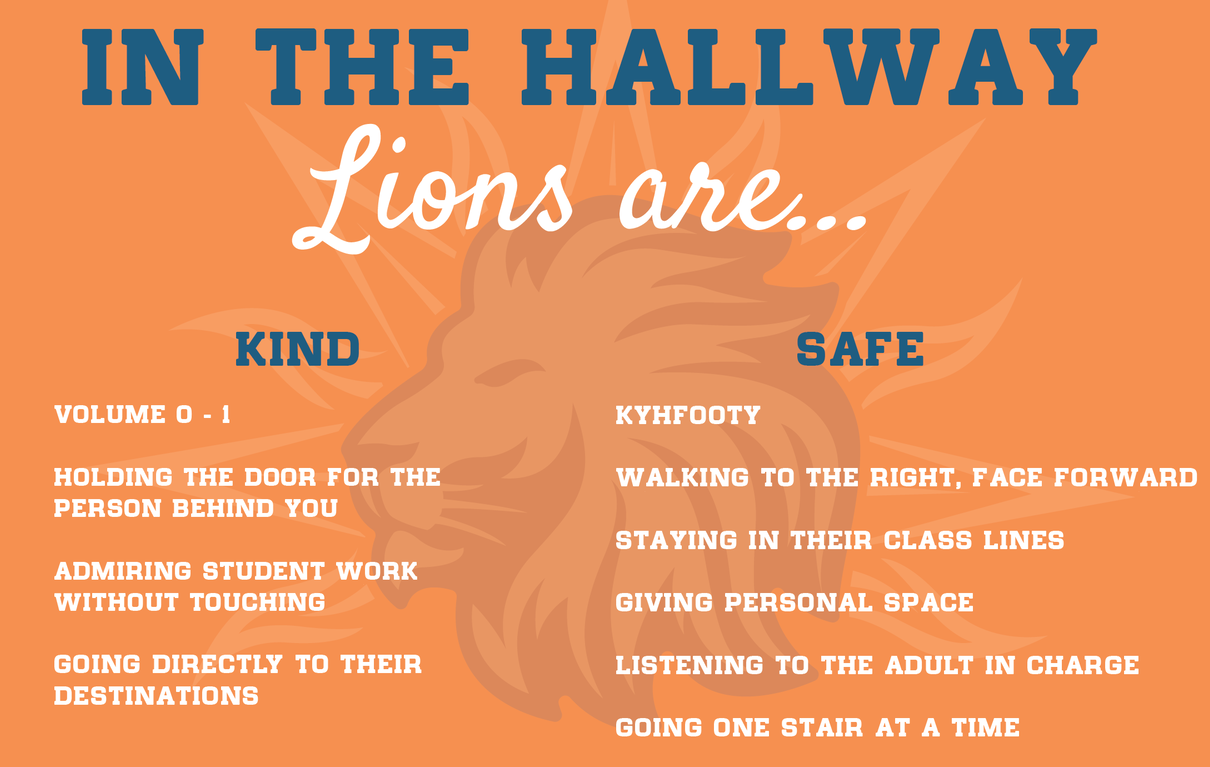 Steps for flow of consequences discussion-Reminder/Reteach (3?)-Think Time in another classroom (used in previous years, sent home for signature)Adjournment – Holly Watkins 